INDICAÇÃO N.º: Solicitamos a roçagem e limpeza na Rua Marcio Santos Flores, 400, Parque Ouro Fino.INDICO ao Exmo. Sr. Prefeito Municipal, através do setor competente, a tomada de providências visando a roçagem e limpeza na Rua Marcio Santos Flores, altura nº 400, Parque Ouro Fino. Moradores reclamam de que o mato já tomou a calçada e os munícipes precisam fazer a travessia pela rua.S/S., 16 de junho de 2021.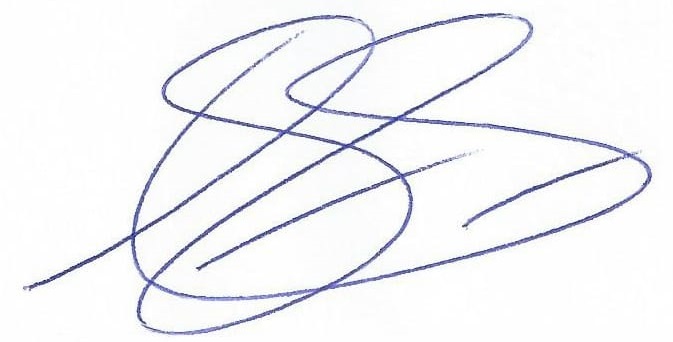 DYLAN ROBERTO VIANA DANTASVereador